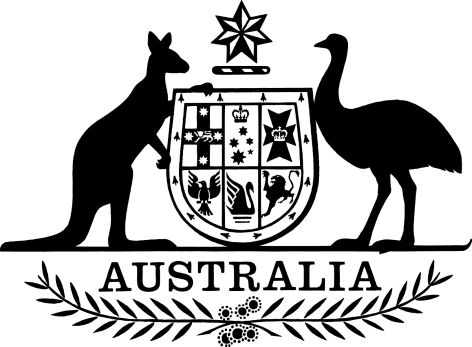 Radiocommunications (Unacceptable Levels of Interference – 3.4 GHz Band) Amendment Determination 2023 (No. 1)The Australian Communications and Media Authority makes the following instrument under subsection 145(4) of the Radiocommunications Act 1992.Dated: 22 June 2023James Cameron[signed]MemberLinda Caruso[signed]Member/General ManagerAustralian Communications and Media Authority1  Name		This is the Radiocommunications (Unacceptable Levels of Interference – 3.4 GHz Band) Amendment Determination 2023 (No. 1).2  Commencement		This instrument commences on the day after the day it is registered on the Federal Register of Legislation.Note:	The Federal Register of Legislation may be accessed free of charge at www.legislation.gov.au.3  Authority		This instrument is made under subsection 145(4) of the Radiocommunications Act 1992.4  Amendments		The instrument that is specified in Schedule 1 is amended as set out in the applicable items in that Schedule. Schedule 1—AmendmentsRadiocommunications (Unacceptable Levels of Interference – 3.4 GHz Band) Determination 2015 (F2015L00727)1  Subsection 5(1), definition of 3.4 GHz bandOmit “3700 MHz”, substitute “3800 MHz”.2   Schedule 2, Part 1, item 1, Step 2Omit “(lowest value of m)”, substitute “on the radial, moving away from the location of the radiocommunications transmitter (that is, with the lowest value of m),”.3  Schedule 2, Part 1, item 1, Step 2Repeal the note, substitute “This point is the end point of the radial.”.4  Schedule 2, Part 1, item 1, Step 3After “radiocommunications transmitter”, insert “connected to that radial”.5  After Schedule 2, Part 1, item 2Add:Note:	n is the bearing of the nth-degree radial for the group of radiocommunications transmitters.